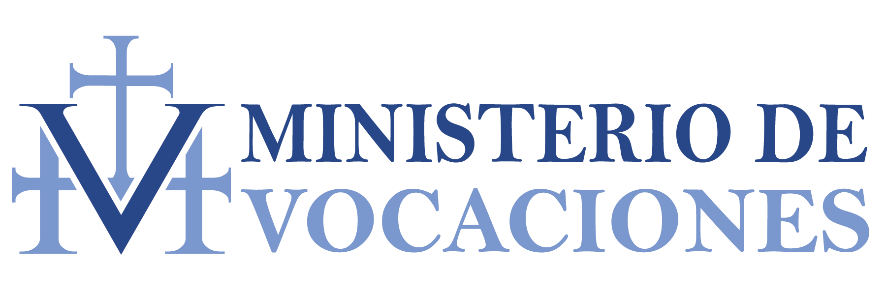 Concurso de Arte para Niños!!!!El Ministerio de Vocaciones invita a todos los niños de la parroquia a participar en un concurso de arte en el que puedan compartir sus talentos artísticos con la comunidad parroquial más grande en honor al evento, que es fechas. Invitamos a los estudiantes a describir esta frase:Diciendo "Sí" a DiosEl Concurso de Arte Vocacional es un esfuerzo para que los estudiantes apliquen sus talentos artísticos a la creación de nuevas obras de arte que representen nuestro llamamiento vocacional universal a la santidad explorando lo que significa decir "Sí" a Dios!Pedimos que los estudiantes creen una obra de arte que resalte su significado / impresión. La obra de arte puede estar en cualquier medio, y el único requisito es que la frase aparece en / sobre la obra de arte en algún formato legible; La puntuación no es factor clave.Le rogamos que entregue su obra de arte a la Oficina Parroquial antes del FECHA. El anuncio de los ganadores será el FECHA, Conciencia Nacional de Vocaciones Domingo, donde se exhibirán las ilustraciones de los estudiantes ganadores en cada grupo de edad (Pre-Kindergarten, 1st-2nd Grado, 3th-5th  Grado y Escuela Intermedia) para la parroquia Para ver en la Misa y en nuestra página web de la parroquia.			Ministerio de Vocaciones